Středa 9. 5. 2018 – Čtvrtek 10. 5. 2018ZVÝHODNĚNÉ MENU ZA 105,- Kč Tomatová polévka *)1Kuřecí vývar *)1,3,7Vepřová pečeně, bramborový knedlík, zelí *)1,3,7Krůtí nudličky s rýží *)1POLEDNÍ NABÍDKA POLÉVKA:Tomatová polévka *)1Kuřecí vývar *)1,3,725,-HLAVNÍ CHOD:Hovězí na smetaně, houskový knedlík*)1,3,7,9,10115,-Telecí plátek, citronová omáčka, hranolky *)1,7120,-Kuřecí nugety, zeleninový salát *)1,3,7100,-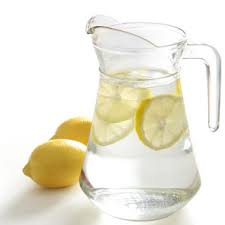 Voda s citrónem na stolech zdarma DOBROU CHUŤ PŘEJE TÝM CHATEAU RESTAURANT MĚLNÍK